Imágenes de tarjetas de clasificación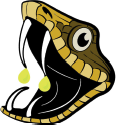 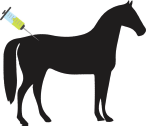 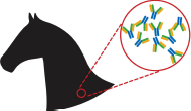 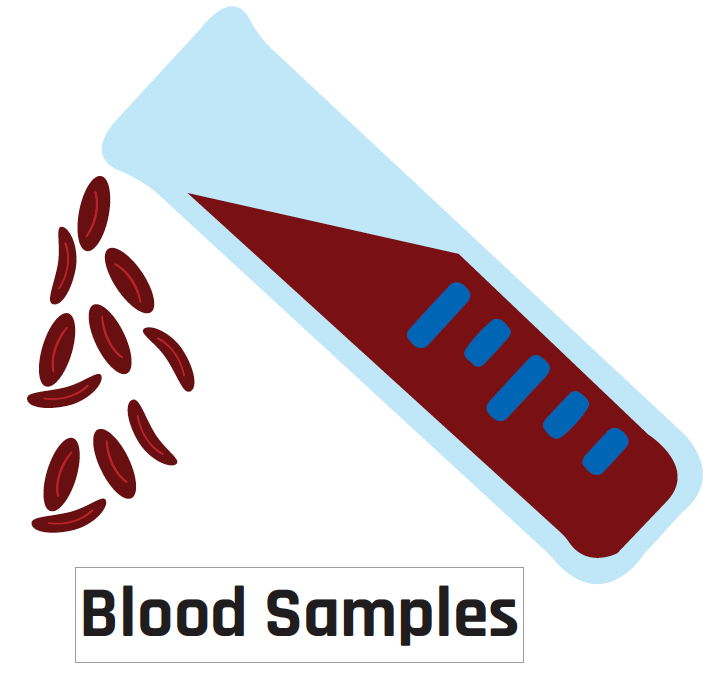 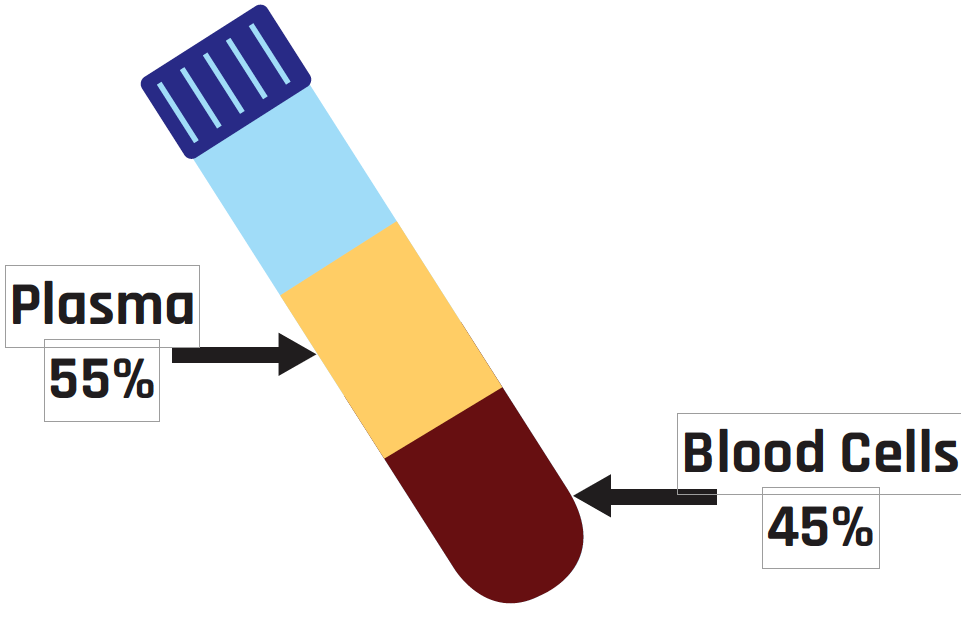 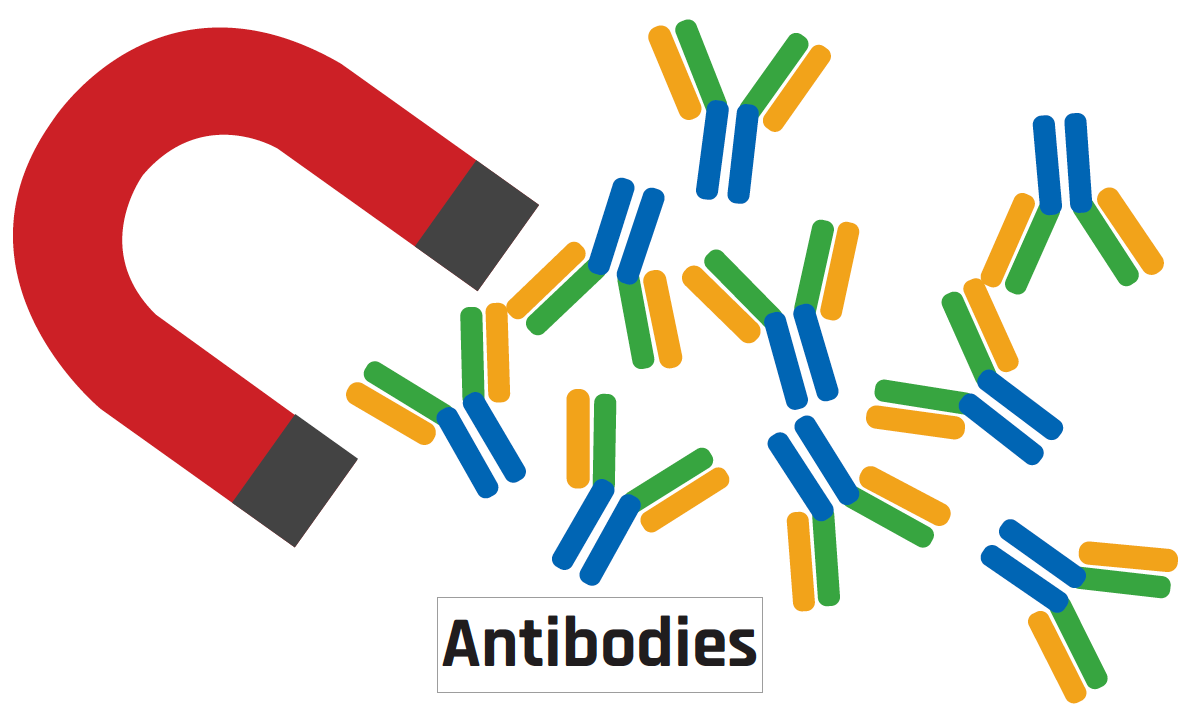 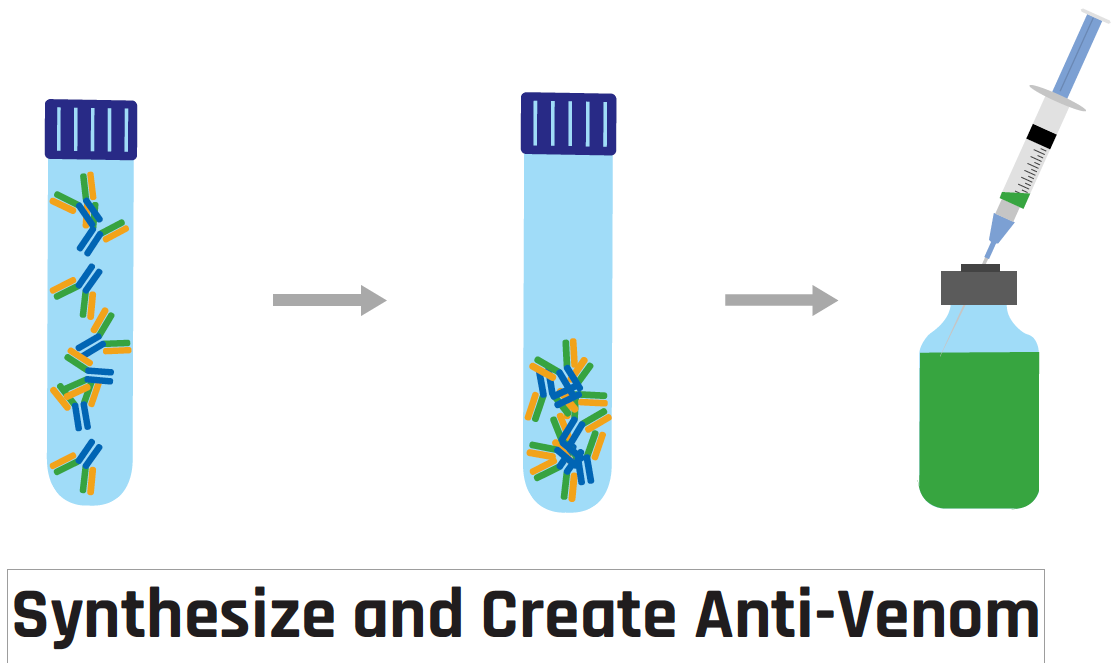 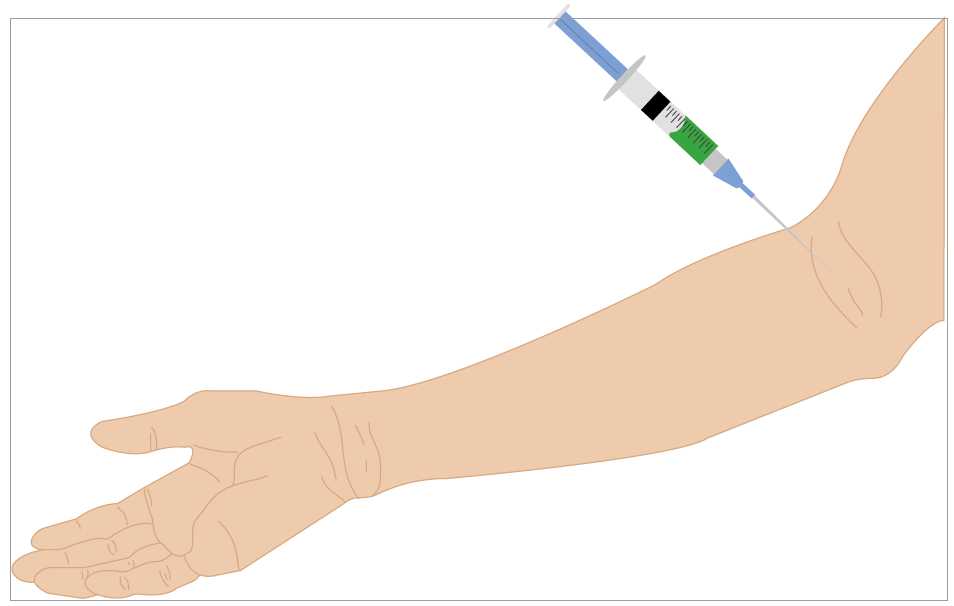 